Droichead - Sample Calendar - Post-primary2023 to 2024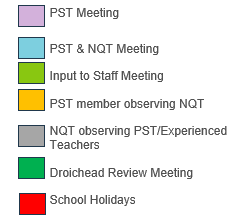 